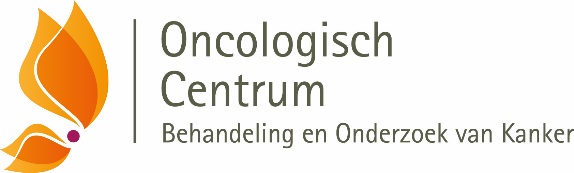 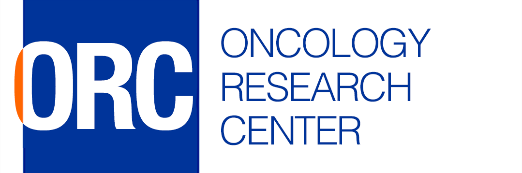 Award Cancer Research – Oncology Research Center VUB“legaat Noë, Desmedt & erenotaris en mevrouw A. Lacourt -H. Verbesselt”Application form Starting MandateThe complete proposal has to be submitted no later than the submission date stated in the call as one pdf-file via e-mail at orc@vub.be.A complete proposal consists of:- This application form (font Arial 10, line distance 1, text color Black) signed by the promoter and the candidate- Letter of recommendation (max ½ page) for the candidate and evaluation of the research project, formulated and signed by the promoter- The real staff cost of the candidate for the requested period (TEO simulation)- A copy of the entire, submitted FWO(-SB) PhD fellowship formCaveatProposals that are not submitted in time, that are incomplete or incorrectly filled in or that are not conform the regulations of the call (see separate document), will not be considered.Administrative changes, but not changes to the scientific content of the proposal after the submission deadline will only be allowed by the Overlegraad Oncologisch Centrum under exceptional circumstances and detailed justification should be provided for the changes.Requested Funding: Starting mandate of 12 months whereby 1/3 will be funded by the lab and 2/3 will be funded by the Award Cancer ResearchDesired starting date of the requested funding:   (the earliest starting date is 1 November)Title of the research project:The applicantFirst name:   Surname:   Nationality:   Date of birth:   Telephone:   E-mail:   Diploma (please also mention the year of graduation):   Study results:   	-grade of bachelor:   -grade of master (in case the candidate is in the last year, mention the results of the last years):   Current funding:   Optional: Please explain any career breaks, possible ‘gaps’ in your cv, interruptions in your academic career, if any. (Provide reason and start/end date):Did you already receive the Award Cancer Research – VUB before (If yes, the candidate cannot apply again for the Award Cancer Research): Yes  /  No Did you already receive a starting mandate from OZR or from Kom Op Tegen Kanker (If yes, the candidate cannot apply for the Award Cancer Research): Yes  /  No Attach a copy of the entire, submitted FWO(-SB) PhD fellowship formThe candidate declares being admissible for an FWO(-SB) mandate in a next FWO(-SB)-call (see relevant FWO regulations, e.g. scientific experience of the candidate shall not have exceeded a period of 18 months at the closing date of the FWO(-SB) call)		Yes  /  NoThe candidate should be a VUB PhD student. In case of a joint PhD, please attach proof that VUB is the main host institution (joint PhD agreement between partner institutions).  Promoter(s) (and Co-promoter(s))First name promoter:   Surname promoter:   E-mail:   Research unit and institute:   Address:   Telephone number:   For promoters who are not associated to one of the 5 ORC-member groups (HEIM, LMCT, LMMO, TROP, ZRL): please give 5 relevant publications (relevant for cancer research) of the promoter in the last 5 years and include impact factors from the year of publicationLetter of Recommendation: Please attach a letter of recommendation (max ½ page) for the candidate and evaluation of the research project, formulated and signed by the promoterFirst name (co-)promoter:   Surname (co-)promoter:   E-mail:   Research unit and institute:   Address:   Telephone number:   Account FundingHolder of the PKC:   PKC Number:   Salary CostsExact total salary costs:   Salary cost funded by the lab (1/3 total salary cost):   Salary cost supplied by Award Cancer Research (2/3 total salary cost):   Please also attach the exact staff cost of the candidate for the requested period (TEO simulation)Address of work place:   